Professor								 Request Date		E-mail 					Office		  Phone  			   Winter Intersession (due to Dean by October 1)           **Summer Intersession (due to Dean by May 1)Manager of Reassigned Time	 								Manager of Professor’s regular assignment		 							DEPARTMENT CHAIR:  Intersession assignment is 1 LHE for 42.67 hours of work with at least 18 of those hours spent on campus.SPECIAL ASSIGNMENT OR COACH:  Annual Reassigned LHE	  Intersession Reassigned Time (10%)		**Rationale for Summer Intersession Complete for Summer or Winter Requests: Anticipated schedule for the assignment: Include dates/times you will be available on and off campus; availability and contact information. (Expand as necessary.)Continue on the next page…Summary of goals/projects that will be completed during the intersession assignment:  Please be specific.  The nature and scope of the projected assignment should be commensurate with the reassigned time available.Signatures: (Approval requires signatures from all affected managers.)Professor:								  Date: 				Manager:								  Date: 				Manager:								  Date: 				Approval of Faculty Reassignment for the Intersession:Manager of Reassigned Time:						  Date: 				Appropriate Vice President:						  Date: 				Distribution: Division Office		  Instruction Office by October 3/May 3.Request for Extension of Reassigned Time or StipendRequest for Extension of Reassigned Time or StipendDepartment Chair Coach (Athletic or Performing Arts)Special Assignment Winter or Summer IntersessionReferences:  Faculty Contract 10.M.4, Appendices B, D and E 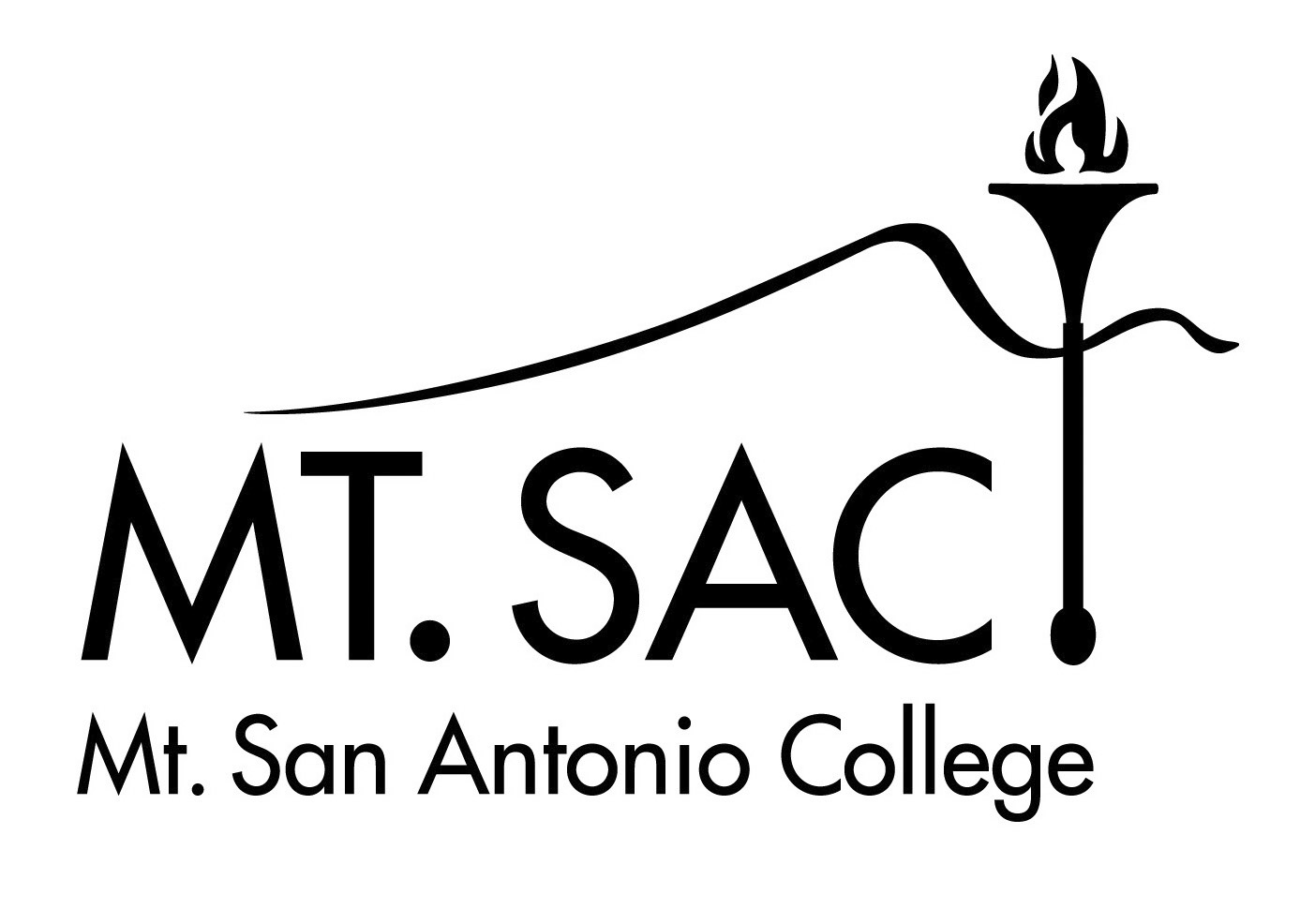 Check One: Department Chair Coach Special AssignmentTitle: Department Chair Coach Special Assignment